       PREFEITURA MUNICIPAL DE BOCAIUVA – MG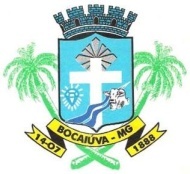                                                                          SECRETARIA MUNICIPAL DE EDUCAÇÃO              Rua Mariana de Queiroga, 141 – Telefone: (38) 3251-2136CEP: 39390-000 – Bocaiuva-MGPROCESSO SELETIVO SIMPLIFICADO – EDITAL Nº 08/2023CONVOCAÇÃO DE CANDIDATOS 	     CONVOCAMOS os candidatos inscritos no processo seletivo edital 08/2023, e que tenham interesse nas vagas abaixo relacionadas, para entrarem em contato com a Secretaria de Educação, terça -feira dia 27/02/2024 de 08:00 às 10:00 e informar o nome e a classificação. A apresentação da documentos relacionados no edital e ainda os documentos comprobatórios de tempo de serviço e títulos declarados na inscrição serão solicitados no ato do contrato após a classificação. A responsabilidade do comparecimento na data e horário agendado, é exclusivamente do candidato. Telefone (38)3251-2136	     A documentação será rigorosamente conferida pela Divisão de RH, e a contratação somente será concretizada se todos os documentos foram apresentados na forma exigida. Caso haja inconsistência, o candidato poderá ter a sua classificação alterada ou ser desclassificado.  	As vagas serão disponibilizadas através do site da Prefeitura Municipal e no quadro de aviso da Secretaria de Educação. Não será permitido nenhuma mudança após assinatura do contrato.                   PROFESSOR PEB-1AUXILIAR DE SERVIÇOS DA EDUCAÇÃO                                                                PREFEITURA MUNICIPAL DE BOCAIUVA – MG                                                                    SECRETARIA MUNICIPAL DE EDUCAÇÃO               Rua Mariana de Queiroga, 141 – Telefone: (38) 3251-2136CEP: 39390-000 – Bocaiuva-MGPROCESSO SELETIVO SIMPLIFICADO – EDITAL Nº 08/2023CONVOCAÇÃO DE CANDIDATOS 	     CONVOCAMOS os candidatos inscritos no processo seletivo edital 08/2023, e que tenham interesse nas vagas abaixo relacionadas, para entrarem em contato com a Secretaria de Educação, terça -feira dia 27/02/2024 de 08:00 às 10:00 e informar o nome e a classificação. A apresentação da documentos relacionados no edital e ainda os documentos comprobatórios de tempo de serviço e títulos declarados na inscrição serão solicitados no ato do contrato após a classificação. A responsabilidade do comparecimento na data e horário agendado, é exclusivamente do candidato. Telefone (38)3251-2136	     A documentação será rigorosamente conferida pela Divisão de RH, e a contratação somente será concretizada se todos os documentos foram apresentados na forma exigida. Caso haja inconsistência, o candidato poderá ter a sua classificação alterada ou ser desclassificado.  	As vagas serão disponibilizadas através do site da Prefeitura Municipal e no quadro de aviso da Secretaria de Educação. Não será permitido nenhuma mudança após assinatura do contrato.As vagas serão preenchidas seguindo o critérios abaixo:*As vagas serão preenchidas de acordo classificação na lista do processo seletivo mediante comprovação de documentos e de tempo de serviço exclusivo na SECRETARIA DE EDUCAÇÃO.*o candidato deverá ter disponibilidade para viagens e flexibilidade de horários para atender as necessidades das escolas urbanas e rurais.*o candidato estará sujeito ao cumprimento de trabalho no local e horário determinado pela SME a critério e necessidade da administração.*o candidato contratado será avaliado quanto ao seu desempenho na função, e se for constatado sua ineficiência profissional e atos imprudentes o mesmo poderá ter o contrato rescindido a qualquer tempo de imediato. *As vagas abaixo são especificas para atender as seguintes necessidades da SME.ASE ESPECÍFICOESCOLALOCALIDADEVAGATURNO0BSERVAÇÃOCEMEI MARIA VIEIRABOCAIÚVA01 VAGA SUBSTITUIÇÃO 03 MESESMATUTINOE. M. DINAH SILVA A. CALDEIRABOCAIÚVA01 VAGAVESPERTINOE. M. FLAMINIO ASSIS FREIREPEDREGULHO01 VAGA (APOIO)VESPERTINOTER EDUCAÇÃO INCLUSIVAESCOLALOCALIDADEVAGATURNOOBSERVAÇÃOCEMEI MARIA VIEIRABOCAIÚVA01 VAGA SUBSTITUIÇÃO 02 MESESMATUTINO(COZINHA)E. M VICENTE DE PAULA PIMENTACACHOEIRINHA01 VAGA SUBSTITUIÇÃO 02 MESESMATUTINOE. M TEREZINHA DE JESUS DUARTEBOCAIUVA02 VAGAS SUBSTITUIÇÃOMATUTINO/VESPERTINO(COZINHA)FUNÇÃO ESPECIFICAVAGASPEDREIRO ESPECIALIZADO EM ALVENARIA E CONTRUÇÃO02